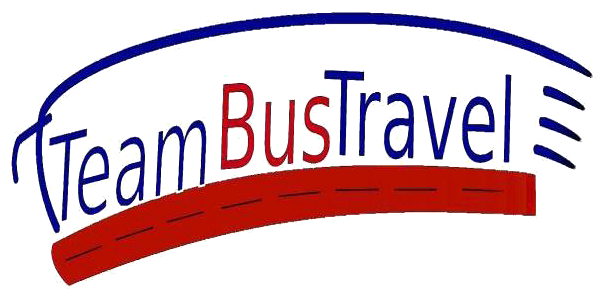 Team Bus Travel                    ul. Targowa 72 „Galeria Wileńska” Pasaż handlowo-usługowy od strony Al. Solidarności lokal. Nr 24 03-734 WarszawaGodziny otwarcia: pn-pt - 11.00 - 18.00; so-ndz - nieczynne+48222994246                    teambustravel@gmail.com                    https://teambustravel.pl                    Mazurska Przygoda z Wypadem do WilnaDZIEŃ 17:30 Spokane uczestników na parkingu przed szkołą. Przejazd do Ośrodka Wypoczynkowego położonego w uroczym miejscu nad brzegiem jeziora. Zakwaterowanie. Obiadokolacja.Wieczorem możliwość zrobienia ogniska z pieczeniem kiełbasek.DZIEŃ 2Integracja klasowa w Ośrodku prowadzona pod okiem profesjonalnych animatorów połączona z zajęciami nad jeziorem.Wieczorem dyskoteka z konkursami.DZIEŃ 3Wyjazd do Wilna, po drodze zwiedzanie Olsztyna - największego miasta, a zarazem stolicy Warmii i Mazur - od wieków głównego ośrodka administracyjnego regionu, w którym zapoznasz się z interesującą historią podczas oglądania centrum, starówki, przedwojennych i współczesnych dzielnic miasta. Stare Miasto, Katedra Świętego Jakuba, Zamek Kapituły Warmińskiej - potężna budowla gotycka wybudowana w XIV wieku jako siedziba dla administratora dóbr ziemskich, najsłynniejszym był Mikołaj Kopernik w latach 1516 – 1521. Przejazd do Wilna.DZIEŃ 4Zwiedzanie Wilna z miejscowym przewodnikiem: Cmentarz na Rossie, gdzie znajduje się grób Matki z Sercem Józefa Piłsudskiego. Wileńska Starówka m.in. - Ostra Brama, Uniwersytet Wileński, Katedra Wileńska z Kaplicą Królewską św. Kazimierza.Przerwa na obiad i czas wolny.Muzeum techniki i energetyki. Podczas wycieczki można odwiedzić dwie interaktywne wystawy "nauki Techniczne" i "technologie dla dzieci", zabawa kolorowymi eksponatami, można spotkać się z między innymi różnymi zjawiskami fizyki.DZIEŃ 5Wyjazd do Trok. Spacer po letniej stolicy Litwy. Zwiedzanie z zewnątrz malowniczo położonego Zamku księcia Witolda. Znajduje się w nim muzeum, ekspozycja, która obejmuje okres od starożytności do połowy XX wieku. Wystawa prezentuje oryginalne meble, naczynia, wyroby ze szkła i kości, druki, trofea myśliwskie.Program edukacyjy: «Przygotowanie i degustacja kibinów. Tradycje karaimów i kulinarne dziedzictwo» W tradycyjnym karaimskom domu, restauracji „KIBINLAR”, zapoznamy się z wielowiekową historią, tradycją i kulturą karaimów na Litwie, a także przygotujemy kibiny własnymi rękami, oczywiście potem będziemy je konsumować, a na deser ugościmy się ciasteczkiem z herbatą.Wyjazd w drogę powrotną.CENA: 880 PLNWszystkie świadczenia z pełnym wyżywieniem, biletami wstępów, ubezpieczeniem wliczone w cenę wycieczki.